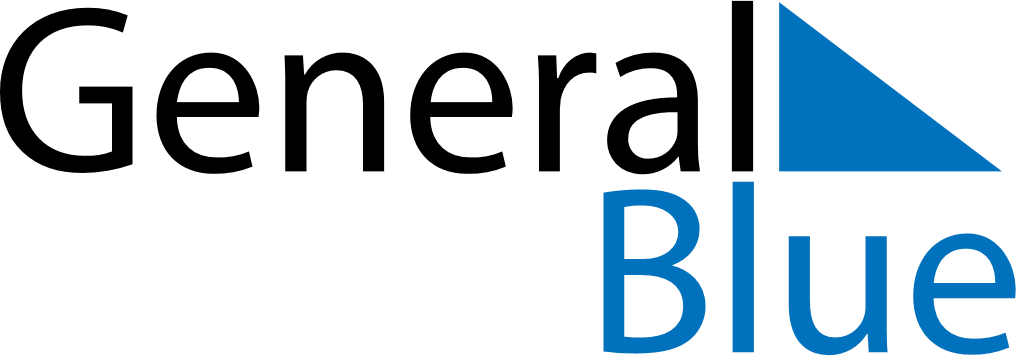 April 2024April 2024April 2024April 2024April 2024April 2024Hyrynsalmi, Kainuu, FinlandHyrynsalmi, Kainuu, FinlandHyrynsalmi, Kainuu, FinlandHyrynsalmi, Kainuu, FinlandHyrynsalmi, Kainuu, FinlandHyrynsalmi, Kainuu, FinlandSunday Monday Tuesday Wednesday Thursday Friday Saturday 1 2 3 4 5 6 Sunrise: 6:22 AM Sunset: 7:57 PM Daylight: 13 hours and 35 minutes. Sunrise: 6:18 AM Sunset: 8:00 PM Daylight: 13 hours and 41 minutes. Sunrise: 6:14 AM Sunset: 8:03 PM Daylight: 13 hours and 48 minutes. Sunrise: 6:11 AM Sunset: 8:06 PM Daylight: 13 hours and 55 minutes. Sunrise: 6:07 AM Sunset: 8:09 PM Daylight: 14 hours and 1 minute. Sunrise: 6:03 AM Sunset: 8:12 PM Daylight: 14 hours and 8 minutes. 7 8 9 10 11 12 13 Sunrise: 6:00 AM Sunset: 8:15 PM Daylight: 14 hours and 15 minutes. Sunrise: 5:56 AM Sunset: 8:18 PM Daylight: 14 hours and 22 minutes. Sunrise: 5:52 AM Sunset: 8:21 PM Daylight: 14 hours and 28 minutes. Sunrise: 5:49 AM Sunset: 8:24 PM Daylight: 14 hours and 35 minutes. Sunrise: 5:45 AM Sunset: 8:28 PM Daylight: 14 hours and 42 minutes. Sunrise: 5:42 AM Sunset: 8:31 PM Daylight: 14 hours and 49 minutes. Sunrise: 5:38 AM Sunset: 8:34 PM Daylight: 14 hours and 55 minutes. 14 15 16 17 18 19 20 Sunrise: 5:34 AM Sunset: 8:37 PM Daylight: 15 hours and 2 minutes. Sunrise: 5:31 AM Sunset: 8:40 PM Daylight: 15 hours and 9 minutes. Sunrise: 5:27 AM Sunset: 8:43 PM Daylight: 15 hours and 16 minutes. Sunrise: 5:23 AM Sunset: 8:47 PM Daylight: 15 hours and 23 minutes. Sunrise: 5:20 AM Sunset: 8:50 PM Daylight: 15 hours and 30 minutes. Sunrise: 5:16 AM Sunset: 8:53 PM Daylight: 15 hours and 36 minutes. Sunrise: 5:12 AM Sunset: 8:56 PM Daylight: 15 hours and 43 minutes. 21 22 23 24 25 26 27 Sunrise: 5:09 AM Sunset: 8:59 PM Daylight: 15 hours and 50 minutes. Sunrise: 5:05 AM Sunset: 9:03 PM Daylight: 15 hours and 57 minutes. Sunrise: 5:02 AM Sunset: 9:06 PM Daylight: 16 hours and 4 minutes. Sunrise: 4:58 AM Sunset: 9:09 PM Daylight: 16 hours and 11 minutes. Sunrise: 4:54 AM Sunset: 9:12 PM Daylight: 16 hours and 17 minutes. Sunrise: 4:51 AM Sunset: 9:16 PM Daylight: 16 hours and 24 minutes. Sunrise: 4:47 AM Sunset: 9:19 PM Daylight: 16 hours and 31 minutes. 28 29 30 Sunrise: 4:44 AM Sunset: 9:22 PM Daylight: 16 hours and 38 minutes. Sunrise: 4:40 AM Sunset: 9:25 PM Daylight: 16 hours and 45 minutes. Sunrise: 4:36 AM Sunset: 9:29 PM Daylight: 16 hours and 52 minutes. 